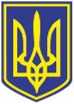 УКРАЇНАЧОРНОМОРСЬКИЙ МІСЬКИЙ ГОЛОВАР О З П О Р Я Д Ж Е Н Н Я     21.06.2023                                                               158Про призначення уповноваженої   особиз публічних  закупівель  виконавчого комітету  Чорноморської міської    радиОдеського  району  Одеської  областіНа виконання норм  Закону України «Про публічні закупівлі» від 25.12.2015 № 922-VIII (зі змінами), керуючись ст. 42 Закону України «Про місцеве самоврядування в Україні»,       1. Призначити уповноважену особу з публічних закупівель виконавчого комітету Чорноморської міської ради Одеського району Одеської області:Тетяну Лису – головного спеціаліста відділу публічних закупівель управління економічного розвитку та торгівлі виконавчого комітету  Чорноморської міської    ради Одеського  району  Одеської  області.       2.  Встановити, що на час відсутності уповноваженої особи (відпустка, лікарняний, відрядження), її обов’язки та повноваження тимчасово виконує інша уповноважена особа.       3.  Контроль   за   виконанням   цього   розпорядження   покласти   на   заступника   міського   голови  Наталю Яволову.            Міський голова                                                                                            Василь ГУЛЯЄВПОГОДЖЕНО:Заступник міського голови                                                        Наталя ЯВОЛОВАКеруюча справами	Наталя  КУШНІРЕНКОНачальник УДРП та ПЗ	Дмитро СКРИПНИЧЕНКОНачальник УЕР та Т	Наталія ГЄНЧЕВАНачальник загального відділу	Ірина ТЕМНАУповноважений з антикорупційної діяльності                        Микола ЧУХЛІБВиконавець:Начальник відділу публічних закупівель	Наталія ЛЄСНАРозсилка:Загальний відділ                                        -1Юридичний відділ                                     -1Відділ публічних закупівель                    - 2Відмітка про наявність/не наявність в розпорядженні інформації, передбаченої п. 2 розпорядження міського голови від 08.08.2022 №228:Начальник відділу взаємодії з правоохоронними органами, органами ДСНС, оборонної роботи Микола МАЛИЙ